Supplementary Material1. Supplementary Figures and TablesSupplementary Figures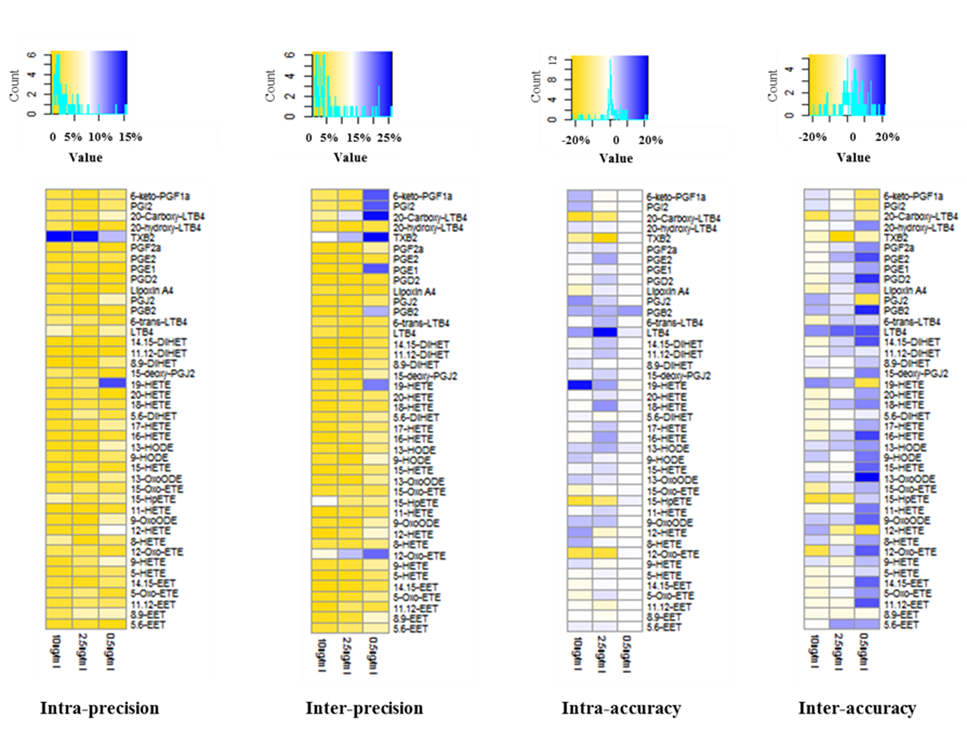 Supplementary Figure 1. Examination of the precision and accuracy of AA metabolites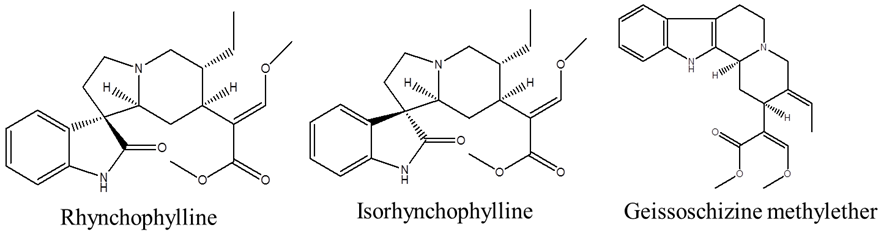 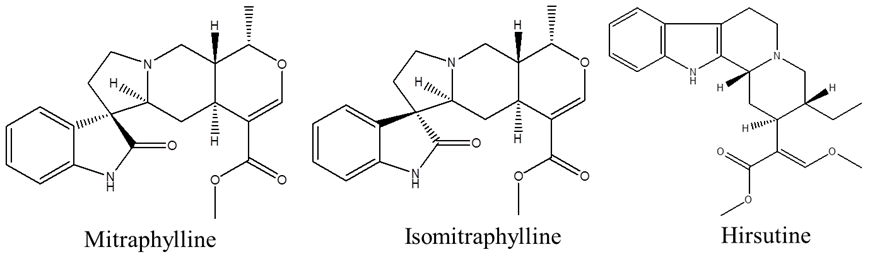 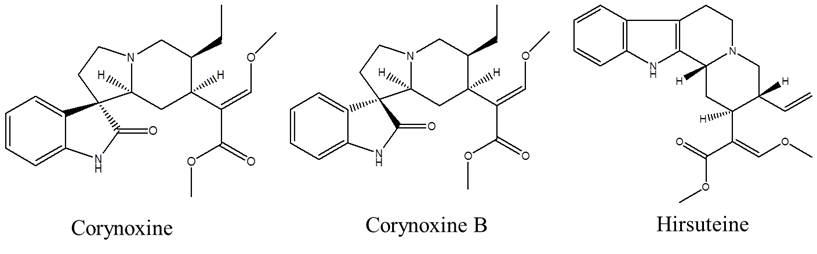 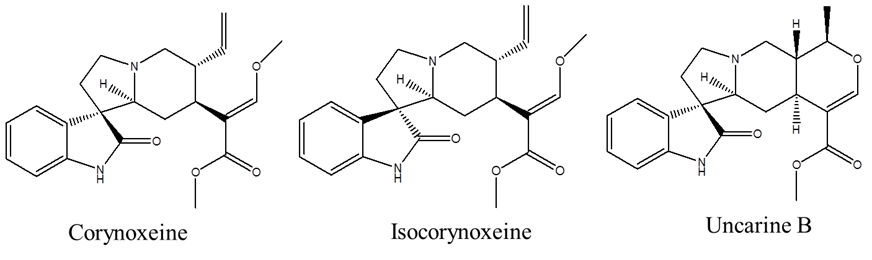 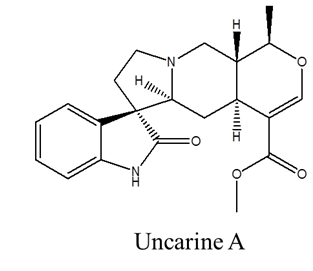 Supplementary Figure 2. Structures of 13 alkaloids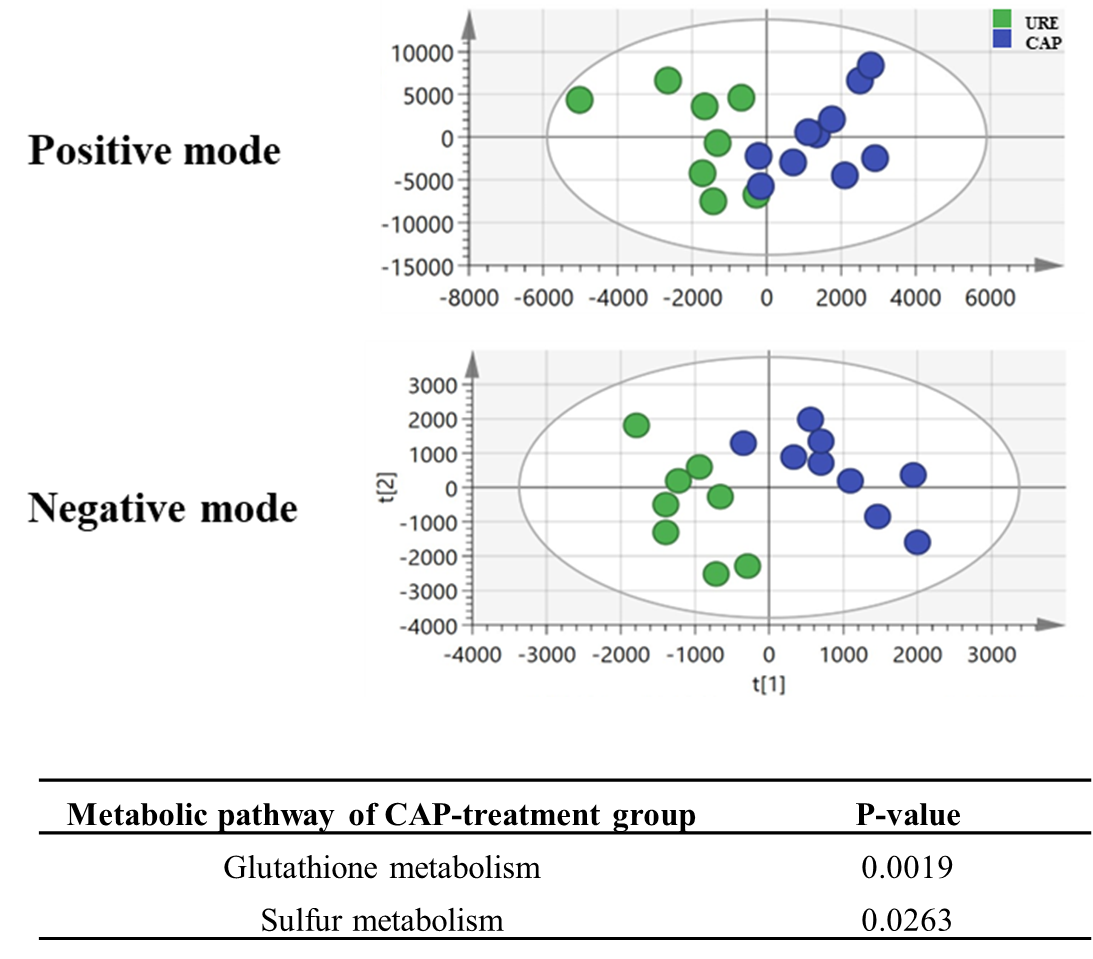 Supplementary Figure 3. PCA analysis of URE and CAP metabolomic profiles and the metabolic pathways in CAP-treatment group.1.2 Supplementary TablesTable S1 sEH hydrophobic interaction of A chain with CDUTable S2 sEH Hydrogen bonding interaction of A chain with CDUIndexResidueAADistanceLigand AtomProtein Atom1337AVAL3.47819421762372AVAL3.77820024553381ATYR3.61818625304406APHE3.47818327365524ATRP3.2481833710IndexResidueAADistance H-ADistance D-ADonor AngleProtein donorSidechainDonor Atom1333AASP2.443.12125.52NOYES8190 [Nam]2333AASP2.703.56146.44NOYES8187 [Nam]3381ATYR2.123.02160.50YESYES2533 [O3]4382AGLN2.192.88125.42YESYES2542 [Nam]5465ATYR1.762.64156.72YESYES3218 [O3]